ТЕРМИНЫ И ОПРЕДЕЛЕНИЯЛичный кабинет– раздел сайта общества «личный кабинет промышленных потребителей газа», адрес  https://lkul.novatek44.ru;Личный кабинет абонентов (физических лиц) – раздел сайт общества «личный кабинет абонентов», адрес https://cab.novatek44.ru;Интернет-эквайринг - сервис, предоставляемый банком и позволяющий принимать оплату за товары/услуги в интернете;СБП – сервис, который позволяет мгновенно переводить с дебетовой карты или счёта по номеру телефона клиентам банков-участников СБП;54-ФЗ  - Федеральный закон "О применении контрольно-кассовой техники при осуществлении расчетов в Российской Федерации" от 22.05.2003 (Ссылка в консультанте и Приказ об утверждении реквизитов);НАЗНАЧЕНИЕ ДОРАБОТКИДоработка функционала личных кабинетов п.1 по добавлению возможности выбора используемой систем интернет-эквайринга со стороны администратора системы (эквайринг ГПБ или Сбербанк), а также доработка личных кабинетов по возможности приема оплаты от пользователей через интернет-эквайринг Сбербанк, через систему быстрых платежей (реализация через сервис Плати QR Сбербанк)ОПИСАНИЕ ДОРАБОТОК Доработка эквайринга  Доработать функционал личных кабинетов (двух личных кабинетов) по приему платежей от потребителей с использованием интернет-эквайринга от Сбербанка средствами интеграции через программный интерфейс (API), а также возможность потребителя произвести оплату с использованием СБП через сервисы Плати QR (Сбербанк). Текущая документация по программному интерфейсу эквайринга расположена по адресу https://securepayments.sberbank.ru/wiki/doku.php/integration:api:start, по работе с СБП через сервис Плати QR https://developers.sber.ru/docs/ru/sber-api/api-cases/plati-qr/overview.При переходе пользователя на страницу оплаты предоставить возможность выбора используемого банка. Если в данный момент доступен только 1 банк – по-умолчанию производить оплату через него. Если в данный момент нет доступных вариантов оплаты, выдавать сообщение о невозможности произвести операцию в банный момент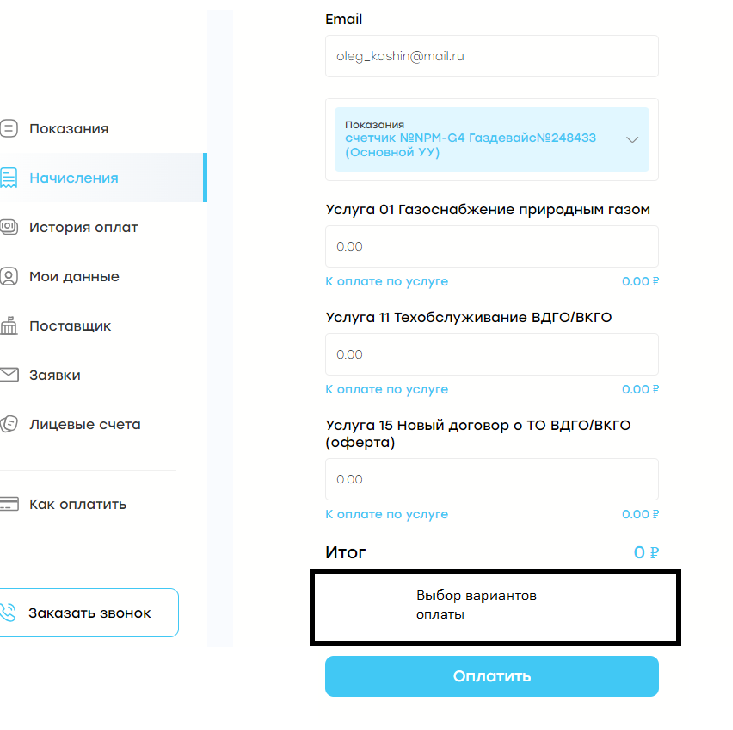 Алгоритмы работы личных кабинетов по пробитию чеков в соответствии с 54-ФЗ после принятия оплаты через интернет-эквайринг оставить без изменений (аналогично приему оплаты с использованием эквайринга ГПБ).Доработка выбора системы интернет-эквайрингаНеобходимо добавить в личных кабинетах возможность администратору системы (возможна реализация через настройки env кабинетов) указывать доступность пользователям личных кабинетов каждой из используемых систем интернет-эквайринга (Сбербанк и Газпромбанк). В данном случае доступность системы приема платежей через СБП относить функционалу платежей через Сбербанк (Плати QR система предоставляется Сбербанком).НАИМЕНОВАНИЕТехническое задание на доработку личного кабинета промышленных потребителей и населения по приему платежейНОМЕР ДОКУМЕНТАДАТА ДОКУМЕНТА25.01.2024 годаВЕРСИЯ ДОКУМЕНТА01ФУНКЦИОНАЛЬНОЕ НАПРАВЛЕНИЕЛичный кабинет абонентов (физических лиц), Личный кабинет промышленных потребителей газаРАЗРАБОТЧИККашин О.В.ВИД РАЗРАБОТКИСРЕДСТВА РЕАЛИЗАЦИИСОГЛАСОВАНИЕНа прилагаемом листе согласованийНа прилагаемом листе согласованийНа прилагаемом листе согласованийНа прилагаемом листе согласованийУТВЕРЖДЕНИЕФ. И. О.ПОДПИСЬДАТАЗаместитель генерального директора по реализации газаООО «НОВАТЭК-Кострома»Петров А.В.